Legacy of Distinguished Citizens2021: The Cristina Family2020:  Scouters on Front Line of Covid2019:  Jim & Gretchen Mair & Family2018:  Case Swenson2017:  Lon & Peggy Normandin & Family2016:  Shaun Del Grande2015:  Art Williams2014:  Maryles Casto & Marc Casto2013:  Jon Ball2012:  Vic Giacalone2011:  Mike Blach2010:  Marilyn & Frank Dorsa2009:  Bert George2008:  Dan & Sheila* Breeding2007:  Helen and Eddie* Owen2006:  John & Christine Davis2005:  Barry Swenson2004:  Charles Toeniskoetter2003:  Robert S. Kieve*2002:  Steve Caplan2001:  William J. Del Biaggio, Jr.* 
          & Family2000:  John Sobrato & Family1999:  Jim Evers1998:  Armon Mills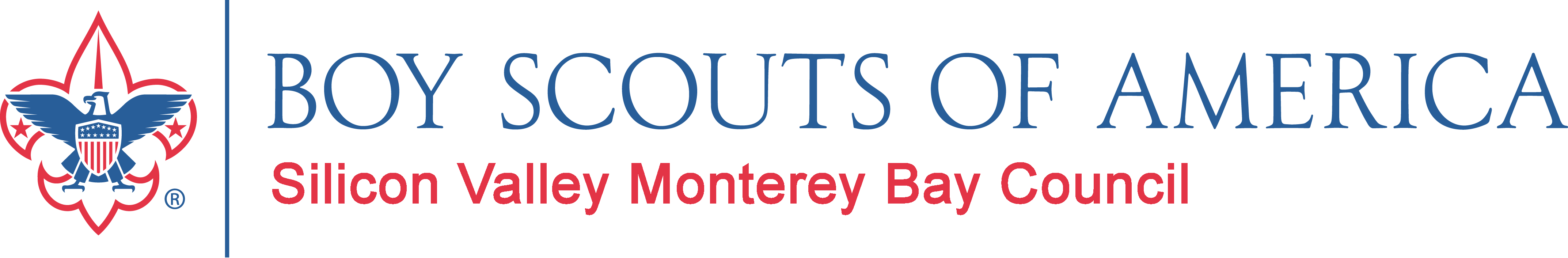 1997:  Michael & Mary Ellen Fox1996:  Ben Reichmuth*1995:  S. Reid Gustafson1994:  Murphy Sabatino*1993:  Carl E. Cookson, Sr.*1992:  William Smythe*1991:  Susanne Wilson*1990:  Albert J. Ruffo*1989:  Ray A. Silva*1988:  Kimball W. Small*1987:  Donald L. Lucas*1986:  Robert M. Hosfeldt*1985:  Jan W. Passmore1984:  Thomas T. Vais*1983:  Robert A. Fuhrman*1982:  Enide Alison*1981:  Halsey C. Burke*1980:  Rev. Philip Barrett*1980:  Rabbi Joseph Gitin*1980:  Fr. Walter Schmidt*1979:  Stanley Chinchen1978:  Glenn A. George*1977:  William Hewlett*1976:  P Anthony Ridder1975:  Dr. Frank Bernard** Deceased